Pořadatelé: Naivní divadlo Liberec a Statutární město Liberec SMLOUVA O PŘEDSTAVENÍ č. MAT 06/2023uzavřená dle ustanovení § 1746 odst. 2 zákona č. 89/2012 Sb., občanského zákoníku v platném znění meziNaivním divadlem Liberec, festivalem MATEŘINKA „23“Moskevská 32/18, Liberec 4, 460 31, zapsáno: v OR vedeného Krajským soudem v Ústí n/Labem, oddíl Pr., vložka č. 625                                                                                                                                                                                                      IČO: 0083178, DIČ: CZ 00083178 – nejsme plátci DPH, bankovní spojení: 5492542/0800, 
zastoupeným: Ing. Kateřinou Pavlů, ředitelkou NDL – na straně jedné (dále jen pořadatel)aDivadlem loutek Ostrava, p. o.Pivovarská 3164/15, 702 00 Ostrava,   Zapsáno: 
IČO: 00533874   plátce DPH: NE
bankovní spojení: Komerční banka, účet číslo: 59837761/0100
Zastoupené: JUDr. Jarmilou Hájkovou, ředitelkou  
– na straně druhé (dále jen divadlo).    I.
Předmět smlouvyDivadlo odehraje v rámci festivalu své představení:II.
Závazky smluvních stranDivadlo obdrží za 1 představení:Honorář ve výši: 15.000,- KčCestovné ve výši: 46.000,- KčÚhradu ubytování pro 14 osob od 15. 6.  do 17. 6., dle požadavků souboru. Úhrada ubytování se vztahuje na noc před a po realizaci představení, dle přiloženého aktualizovaného informačního listu. Pořadatel uhradí ubytování pro 2 zástupce divadla po celou dobu festivalu (4 noci) na základně předchozí informace. Divadlo je povinno oznámit jména zástupců a dobu pobytu zástupců spolu s podpisem smlouvy. Podmínky úhrady nákladů: Paušální honorář a cestovné dle smlouvy bude uhrazeno bankovním převodem 
do 14 dnů po skončení festivalu na základě faktury zaslané divadlem. Variabilní symbol = číslo smlouvy. Hrubé tržby za představení předá pořadatel divadlu e-mailem do 10 dnů od data představení, autorské poplatky hradí divadlo – 8% - Aura-pont, 10,5% DLOTržby za představení náleží pořadateli.Divadlo souhlasí s propagací v televizi a rozhlase bez nároku na honorář a s pořízením fotografií dokumentujících jejich účast na festivalu. Pořadatel se zavazuje zajistit možnost zdárného průběhu představení po stránce technické, organizační, včetně technického personálu, v souladu s požadavky divadla – dle specifikace v informačním listu zaslaném divadlem, který je nedílnou součástí této smlouvy. Divadlo se zavazuje provést sjednané představení s maximální péčí a uměleckou zodpovědností.Divadlo se zavazuje poskytnout pořadateli bezplatně materiály dle individuální domluvy k zajištění propagace představení.  III.Zvláštní ujednáníKontaktní osoby divadla: Gabriela Barilla – produkce, telefon: 775 753 004, produkce@dlo-ostrava.czPavel Duda – technika, telefon: 731 210 212, duda.pavel@seznam.cz Kontaktní osoby pořadatele: www.naivnidivadlo.cz,    info@naivnidiavdlo.czMichaela Homolová, umělecká šéfka NDL telefon: 604 739 904, umeleckasefka@naivnidivadlo.czEliška Machová – produkce festivalu Mateřinka 23, telefon: 733 697 930, festival@naivnidivadlo.czRadek Nešněra, telefon: 608 777 121, nesnera@divadlojablonec.cz zvukař Martin Řezáč, telefon: 483 310 064, zvukar@divadlojablonec.cz osvětlovač Jan Daníček, telefon: 604 707 883; 483 310 064, danicek@divadlojablonec.cz IV.
Zrušení a odřeknutí představeníNebude-li moci divadlo ze závažných důvodů odehrát sjednané představení, nabídne pořadateli titul náhradní. V případě, že pořadatel nebude souhlasit a nedojde k dohodě, odstoupí obě strany od smlouvy bez nároků na náhradu škody.Dojde-li ke zrušení představení z důvodu vyšší moci, odstoupí obě strany od smlouvy bez nároků na náhradu škody. Za projev vyšší moci je potřeba pro účel této smlouvy považovat zejména: onemocnění některého z účinkujících, zákaz vydaný státním orgánem (např. stanovisko MŠČR o omezení návštěv ZŠ a MŠ na kulturních akcích), zrušení či přeložení festivalu Mateřinka v souvislosti s epidemiologickou situací v ČR.IV.
Závěrečné ustanoveníDivadlo zajistí přítomnost alespoň 1 zástupce na závěrečném vyhlášení výsledků festivalu v sobotu v 15:00 v hlavním sále NDL, kde převezme poděkování za účast, popř. cenu festivalu.Tato smlouva je vyhotovena ve dvou originálech, z nichž jeden bude po podepsání divadlem navrácen na adresu pořadatele. Smlouva nabývá platnosti po podpisu oběma stranami.V Liberci dne 11. 5. 2023	                               				V Ostravě dne 11. 5. 2023za Naivní divadlo Liberec							JUDr. Jarmila HájkováIng. Kateřina Pavlů						ředitelka							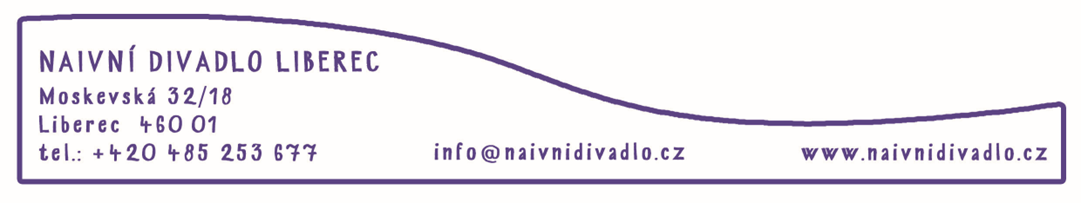 Název představení: Jak byla vosa Marcelka ráda, že jeDatum a hodina představení: 16. 6. 2023 10:00Místo konání:Městské divadlo Jablonec nad Nisou, Liberecká 5/1900,  466 01 Jablonec nad NisouČas začátku přípravy (stavby):čtvrtek 15. 6. 2023 od 21:30 hodin - příprava projekcepátek 16. 6. 2023 od 6:00 hodin - stavba a nasvícenícelková doba přípravy: 5 hodinČas na likvidaci:1 hodinaPožadavky na ubytování:viz. přiložený aktuální ubytovací listTechnické podmínky:viz. přiložený informační list